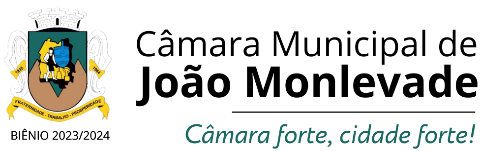 PAUTA DA 140ª REUNIÃO ORDINÁRIA EM 08 DE MAIO DE 2024.I - ATA.II - CORRESPONDÊNCIAS RECEBIDAS:- Convite do Conselho Municipal de Saúde de João Monlevade para Reunião Ordinária do Plenário, a ser realizada no dia 14 de maio de 2024, às 14horas, no auditório Leonardo Diniz;- Da Dra. Janaína Maciel Lopes, Delegada Regional do Conselho Regional de Medicina, justificando sua ausência na Audiência Pública a ser realizada nesta Casa, dia 09 de maio, por motivo de ser relatora no Processo Ético Profissional na Sede do CRMMG na mesma data.III - CORRESPONDÊNCIAS EXPEDIDAS:- Ofícios nºs. 114, encaminhando ao Executivo o expediente deliberado na Sessão Ordinária realizada em 02 de maio de 2024, sendo: para providências: indicações nºs: 388 do vereador Pastor Lieberth;-409, 410, 411, 412 e 413,  do vereador Fernando Linhares; -nº 414 do vereador Revetrie Teixeira;- Ofícios nºs 115 ao 124. expressando aos Familiares as condolências desta Casa Legislativa por ocasião dos falecimentos dos senhores (as):-  Maria de Lourdes Lana ; - Militina Tavares Nonato; Maria da Penha Mendes Cútis; - Nazareth Cota Coura Cabral; - Maria Aparecida de Vasconcelos da Silva; - Conceição Ferreira Euzébio; - Lourdes Aparecida Brumano; - Giselda Brandão Soares; - Dolor Policarpo Alves e Marli da Conceição S. do Couto;- Convite para Audiência Pública para discutir a atual situação da saúde no município, que realizar-se-á em 09 de maio de 2024 (quinta-feira) às 08h30 no plenário da Câmara Municipal.IV - ORDEM DO DIA (PROJETOS PARA VOTAÇÃO):EM PRIMEIRO TURNOPROJETO DE LEI Nº 1.462/2024, de iniciativa do Executivo, que dispõe sobre as atribuições do cargo de Fiscal de Rendas. V - LEITURA DE PROPOSIÇÕES:PROJETO DE LEI Nº 1.464/2024, de iniciativa do vereador Gustavo Henrique Prandini de Assis, que Estabelece prioridade à consolidação da coleta seletiva em João Monlevade por meio de associações ou cooperativas de catadores de materiais reutilizáveis e recicláveis e dá outras providências.PROJETO DE RESOLUÇÃO Nº 480/2024, de iniciativa do vereador Fernando Linhares Pereira, que Concede o Título de Filho Ilustre do Município de João Monlevade ao senhor Thiago Lucas Lopes Ferreira.VI - LEITURA DE ANTEPROJETOS:- Não há.VII - LEITURA DE REQUERIMENTOS:- nº 17, dos vereador Tonhão, requerendo informações sobre quais as providências estão sendo tomadas em relação a infestação e eventual disseminação do carrapato-estrela, transmissor da febre maculosa encontrado na quadra de esportes e academia ao ar livre situados na avenida Santa Cruz; e como o  local está com muito mato, foi programada alguma limpeza?- nº 18, dos vereador Tonhão, requerendo informações sobre quais providências estão sendo adotadas para a construção de uma nova rede de esgoto na rua Amazonas, bairro Santa Cruz, considerando que a atual tem ocorrido entupimento constante, causando transtornos aos moradores local.VIII - LEITURA DE INDICAÇÕES:- nº 418, do vereador Tonhão, indicando serviços de construção de muro de contenção às margens do córrego Mumbica, localizado a rua Mumbica, bairro José Elói;- nº 419, do vereador Tonhão, indicando serviços de instalação de 01 poste com luminária na rua Gaivota, nas proximidades do nº 51, bairro Cidade Nova;- nº 420, do vereador Tonhão, indicando serviços de recomposição asfáltica na rua Jatobá, nº 112, bairro São João;- nº 421, do vereador Tonhão, indicando serviços de recomposição asfáltica “tapa buracos” na rua Camélia, nas proximidades do nº 208, bairro São João;- nº 422, do vereador Tonhão, indicando serviços de instalação de 01 poste com luminária entre a rua Erval Jorge Pereira (antiga rua C) e rua B, próximo ao nº 963, bem como a avaliação técnica para substituição do poste de madeira localizado próximo ao nº 900, bairro Santa Cruz;- nº 423, do vereador Fernando Linhares, indicando operação “tapa buracos” na rua Gazânia, próximo ao nº 860, bairro Campos Elísios;- nº 424, do vereador Fernando Linhares, indicando serviços de limpeza, incluindo capina na praça localizada na rua Nova Lima, próximo ao nº32, bairro Lucília;- nº 425, do vereador Fernando Linhares, indicando serviços de limpeza incluindo capina em toda extensão da rua São Rafael, bairro Ernestina Graciana;- nº 426, do vereador Fernando Linhares, indicando serviços de manutenção e revitalização da escada de acesso localizada na av. Armando Fajardo, próximo ao nº 1.564, bairro Loanda;- nº 427, do vereador Fernando Linhares, indicando serviços de limpeza, incluindo capina, em toda extensão da rua Coelho Neto, bairro Palmares;- nº 428, do vereador Leles Pontes, indicando serviços de instalação de banheiros químicos e fechamento da av. Wilson Alvarenga para eventos na “Praça do Povo”;- nº 429, do vereador Leles Pontes, indicando que seja providenciado computadores e impressoras para o CEMEI (Maria Vitória), situado no bairro Serra do Egito;- nº 430, do vereador Gustavo Maciel, indicando serviços de operação “tapa buracos” no cruzamento das ruas Santa Rita com a rua Coronel Fabriciano, bairro Aclimação, próximo à escola Amec;- nº 431, do vereador Gustavo Maciel, indicando serviços de extensão da rede de iluminação no final da rua Polônia, próximo ao nº 812, bairro Teresópolis;- nº 432, do vereador Gustavo Maciel, indicando serviços de instalação de uma placa de sinalização “Carga e Descarga”, na rua Luís Prandini, em frente ao nº 232, bairro Nossa Sra. da Conceição;- nº 433, do vereador Dr. Presunto, indicando serviços de alinhamento e retirada de fios em desuso e desordenados, existentes em postes de energia elétrica localizados na rua São Bernardino, esquina com a rua Santa Helena, no bairro Serra;- nº 434, do vereador Dr. Presunto, indicando serviços de substituição de uma lixeira coletiva, que se encontra instalada na rua São Bernardino, esquina com a rua Santa Helena, no bairro Serra;- nº 435, do vereador Rael Alves, indicando serviços de operação “tapa buracos” na rua Berlim, em frente ao nº 91, bairro Cruzeiro Celeste;- nº 436, do vereador Belmar Diniz, indicando serviços de instalação de ponto de ônibus com assento e abrigo na av. Brasília, esquina com a rua Curitiba, do lado da entrada da rua Aracajú (em frente as árvores de bambu), localizadas no bairro Baú;- nº 437, do vereador Belmar Diniz, indicando serviços de limpeza e capina em toda extensão da rua José Faustino Taveira, em especial, no ponto de ônibus localizado em frente ao nº 957, localizada no bairro Boa Vista;- nº 438, do vereador Belmar Diniz, indicando serviços de instalação de uma lixeira móvel, limpeza e capina na rua Gazania, em frente a empresa “Nacional Gás” ,nº 100, bairro Campos Elísios;- nº 439, do vereador Revetrie Teixeira, indicando serviços de limpeza e capina na rua Luís Prandini, bairro Nossa Sra. Da Conceição;- nº 440, do vereador Revetrie Teixeira, indicando serviços de uma vistoria urgente na rua Monte Sinai, em frente ao nº 140, bairro Satélite;- nº 441, do vereador Revetrie Teixeira, indicando serviços de vistoria urgente em um lote na rua Vinte e Nove, próximo ao nº 161, bairro Cidade Nova;- nº 442, do vereador Revetrie Teixeira, indicando serviços de vistoria urgente em um buraco aberto  na rua Paraguai, em frente ao nº 86, bairro Petrópolis;- nº 443, do vereador Pastor Lieberth, indicando serviços de limpeza e retirada de entulho na rua Maria Clementina Braga nas proximidades do nº 267, bairro Belmonte;- nº 444, do vereador Pastor Lieberth, indicando serviços de limpeza e retirada de entulhos na rua Medina nas proximidades do nº 60, bairro Loanda;- nº 445, do vereador Pastor Lieberth, indicando serviços de limpeza e retirada de entulhos na rua Alice de Oliveira nas proximidades do nº 60, bairro Planalto;- nº 446, do vereador Rael Alves, indicando serviços de retirada de entulho na rua Marques de Porto Seguro, em frente ao nº 67, bairro Novo Cruzeiro;- nº 447, do vereador Rael Alves, indicando serviços de, retirada de entulho na rua José do Carmo de Souza, nº 184, bairro Teresópolis;- nº 448, do vereador Rael Alves, indicando serviços de operação “tapa buracos” em toda extensão da rua Vinte e Dois, bairro Loanda.IX - LEITURA DE MOÇÕES:- nº 89, do vereador Doró da Saúde, Moção de Pesar pelo falecimento do senhor Manoel Félix da Silva Neto, ocorrido em 1º de maio de 2024;- nº 90, do vereador Gustavo Prandini, Moção de Aplausos ao Búfalo Bill pelos 34 anos da empresa, em reconhecimento pela excelência do serviço prestado na área da gastronomia;- nº 91, do vereador Gustavo Prandini, Moção de Pesar pelo falecimento do senhor Robson Ney Abrantes de Castro, ocorrido em 02 de maio de 2024;- nº 92, do vereador Marquinho Dornelas, Moção de Pesar pelo falecimento da senhora Maria Evarista da Conceição, ocorrido em 06 de maio de 2024;- nº 93, do vereador Thiago Titó, Moção de Pesar pelo falecimento da senhora Edézia de Castro dos Santos Lacerda, ocorrido em 03 de maio de 2024.X - VOTAÇÃO DE ANTEPROJETOS:- ANTEPROJETO DE LEI Nº 07/2024, de iniciativa do vereador Revetrie Silva Teixeira, que Institui e autoriza o Poder Executivo Municipal, através da Secretaria Municipal de Saúde, a realizar o pagamento de gratificação por desempenho aos profissionais da Saúde Bucal e dá outras providências.XI - VOTAÇÃO DE REQUERIMENTOS: - Não há.XII - VOTAÇÃO DE INDICAÇÕES:- nº 415, do vereador Doró da Saúde, indicando serviços de operação “tapa buracos” na rua Vinte e Dois, em frente ao nº 146, no bairro Loanda;(DESTACADA PELO VEREADOR FERNANDO LINHARES)- nº 416, do vereador Doró da Saúde, indicando serviços de operação “tapa buracos” na rua João Evangelista, em frente ao nº 135, no bairro Teresópolis; (DESTACADA PELO VEREADOR FERNANDO LINHARES)- nº 417, do vereador Doró da Saúde, indicando serviços de calçamento com bloquetes na rua 43, bairro Vera Cruz. (DESTACADA PELO VEREADOR FERNANDO LINHARES)XIII - VOTAÇÃO DE MOÇÕES:- Não há.XIV - TRIBUNA POPULAR: - Não há. - TRIBUNA DE VEREADORES:Tempo: (4 minutos e  17 segundos para cada Orador).- Gustavo Prandini - PC do B;- Vanderlei Miranda – PODEMOS;- Dr. Presunto – AVANTE.- Belmar Diniz – PT;- Gustavo Maciel – REPUBLICANOS;- Marquinho Dornelas - REPUBLICANOS;- Rael Alves - MDB;- Leles Pontes – REPUBLICANOS;- Tonhão – PDT;- Revetrie Teixeira - MDB;- Bruno Braga – AVANTE- Pastor Lieberth - PODEMOS;- Doró da Saúde – AVANTE- Thiago Titó - MDBXV - TEMPO DE LIDERANÇA: - Conforme Ordem de Inscrição durante a realização da presente Sessão Ordinária.XVI - ASSUNTO RELEVANTE DO DIA:- Conforme registro do Vereador em Livro Próprio durante a realização da presente Sessão Ordinária.XVII - HOMENAGEM:- Entrega do Diploma de Honra ao Mérito à Associação dos Trabalhadores Aposentados e Pensionista de João Monlevade, de inciativa do vereador Gustavo Prandini.Secretaria da Câmara Municipal/2024.